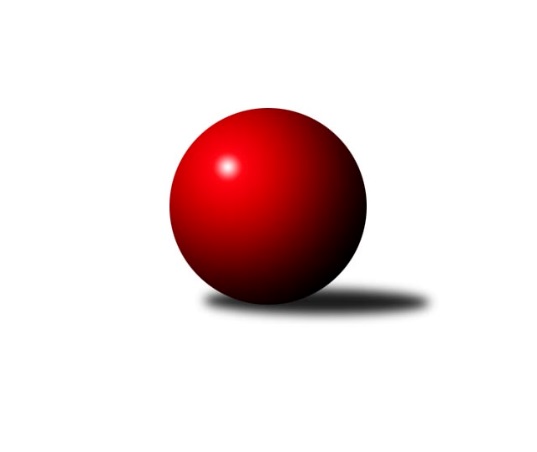 Č.1Ročník 2018/2019	16.9.2018Nejlepšího výkonu v tomto kole: 2581 dosáhlo družstvo: SK Kuželky Dubňany CJihomoravský KP2 jih 2018/2019Výsledky 1. kolaSouhrnný přehled výsledků:TJ Sokol Šanov C	- SK STAK Domanín 	5:3	2520:2486	6.0:6.0	14.9.TJ Sokol Vracov C	- TJ Lokomotiva Valtice C	5:3	2369:2191	7.0:5.0	14.9.KK Vyškov E	- KK Jiskra Čejkovice B	5:3	2408:2076	6.0:6.0	15.9.SK Kuželky Dubňany C	- TJ Jiskra Kyjov B	8:0	2581:2250	12.0:0.0	16.9.KC Hodonín B	- KK Vyškov D	4:4	2524:2435	6.0:6.0	16.9.Tabulka družstev:	1.	SK Kuželky Dubňany C	1	1	0	0	8.0 : 0.0 	12.0 : 0.0 	 2581	2	2.	TJ Sokol Vracov C	1	1	0	0	5.0 : 3.0 	7.0 : 5.0 	 2369	2	3.	TJ Sokol Šanov C	1	1	0	0	5.0 : 3.0 	6.0 : 6.0 	 2520	2	4.	KK Vyškov E	1	1	0	0	5.0 : 3.0 	6.0 : 6.0 	 2408	2	5.	KC Hodonín B	1	0	1	0	4.0 : 4.0 	6.0 : 6.0 	 2524	1	6.	KK Vyškov D	1	0	1	0	4.0 : 4.0 	6.0 : 6.0 	 2435	1	7.	TJ Sokol Mistřín C	0	0	0	0	0.0 : 0.0 	0.0 : 0.0 	 0	0	8.	SK Baník Ratíškovice C	0	0	0	0	0.0 : 0.0 	0.0 : 0.0 	 0	0	9.	SK STAK Domanín	1	0	0	1	3.0 : 5.0 	6.0 : 6.0 	 2486	0	10.	KK Jiskra Čejkovice B	1	0	0	1	3.0 : 5.0 	6.0 : 6.0 	 2076	0	11.	TJ Lokomotiva Valtice C	1	0	0	1	3.0 : 5.0 	5.0 : 7.0 	 2191	0	12.	TJ Jiskra Kyjov B	1	0	0	1	0.0 : 8.0 	0.0 : 12.0 	 2250	0Podrobné výsledky kola:	 TJ Sokol Šanov C	2520	5:3	2486	SK STAK Domanín 	Lenka Spišiaková	 	 201 	 211 		412 	 0:2 	 445 	 	228 	 217		Jakub Juřík	Marta Volfová	 	 210 	 218 		428 	 0:2 	 447 	 	215 	 232		Richard Juřík	Iveta Zifčáková	 	 199 	 207 		406 	 0:2 	 410 	 	201 	 209		Vojtěch Filípek	Oldřiška Varmužová	 	 201 	 222 		423 	 2:0 	 405 	 	200 	 205		Zdeněk Kožela	Pavel Martinek	 	 205 	 208 		413 	 2:0 	 404 	 	203 	 201		Josef Šlahůnek	Jan Zifčák ml. ml.	 	 220 	 218 		438 	 2:0 	 375 	 	188 	 187		Zbyněk Vašinarozhodčí: vedoucí družstevNejlepší výkon utkání: 447 - Richard Juřík	 TJ Sokol Vracov C	2369	5:3	2191	TJ Lokomotiva Valtice C	Veronika Kaiserová	 	 190 	 185 		375 	 2:0 	 363 	 	181 	 182		Zbyněk Škoda	Natálie Trojanová	 	 176 	 155 		331 	 0:2 	 393 	 	203 	 190		Eduard Jung	Martina Nejedlíková	 	 214 	 204 		418 	 2:0 	 301 	 	135 	 166		Richard Cigánek	Radek Břečka	 	 180 	 171 		351 	 0:2 	 362 	 	182 	 180		Božena Vajdová	Tomáš Gaspar	 	 255 	 254 		509 	 2:0 	 384 	 	212 	 172		Robert Gecs	Klára Trojanová	 	 207 	 178 		385 	 1:1 	 388 	 	205 	 183		Jan Benešrozhodčí: vedoucí družstevNejlepší výkon utkání: 509 - Tomáš Gaspar	 KK Vyškov E	2408	5:3	2076	KK Jiskra Čejkovice B	Běla Omastová	 	 193 	 194 		387 	 2:0 	 0 	 	0 	 0		nikdo nenastoupil	Ludmila Tomiczková	 	 211 	 226 		437 	 2:0 	 400 	 	194 	 206		Tomáš Mrkávek	Jana Kovářová	 	 220 	 201 		421 	 0:2 	 455 	 	230 	 225		Zdeněk Burian	Jana Kurialová	 	 230 	 215 		445 	 2:0 	 370 	 	180 	 190		Hana Majzlíková	Hana Fialová	 	 145 	 149 		294 	 0:2 	 386 	 	188 	 198		Pavel Dolinajec	Milana Alánová	 	 215 	 209 		424 	 0:2 	 465 	 	233 	 232		Vladimír Stávekrozhodčí: Alánová MilanaNejlepší výkon utkání: 465 - Vladimír Stávek	 SK Kuželky Dubňany C	2581	8:0	2250	TJ Jiskra Kyjov B	Jan Blahůšek	 	 211 	 228 		439 	 2:0 	 407 	 	192 	 215		Jindřich Burďák	Ladislav Teplík	 	 250 	 205 		455 	 2:0 	 361 	 	185 	 176		Lukáš Řezníček	Martin Koutný	 	 193 	 210 		403 	 2:0 	 352 	 	187 	 165		Jaroslav Stříž	Zdeněk Jurkovič	 	 201 	 191 		392 	 2:0 	 369 	 	189 	 180		Martin Šubrt	Petr Horák	 	 214 	 242 		456 	 2:0 	 376 	 	200 	 176		Eva Paulíčková	Martin Mačák	 	 198 	 238 		436 	 2:0 	 385 	 	193 	 192		Václav Valentarozhodčí: Antoš PavelNejlepší výkon utkání: 456 - Petr Horák	 KC Hodonín B	2524	4:4	2435	KK Vyškov D	Ivan Guryča	 	 187 	 193 		380 	 1:1 	 382 	 	203 	 179		Stanislav Šmehlík	Lukáš Ingr	 	 170 	 214 		384 	 1:1 	 402 	 	211 	 191		Roman Kouřil	Martin Švrček	 	 204 	 192 		396 	 1:1 	 404 	 	190 	 214		Jan Vejmola	Jiří Kunz	 	 211 	 188 		399 	 0:2 	 421 	 	215 	 206		Jiří Formánek	Karel Mecl	 	 241 	 257 		498 	 2:0 	 407 	 	209 	 198		Vladimír Crhounek	Jakub Mecl	 	 241 	 226 		467 	 1:1 	 419 	 	188 	 231		Pavel Vejmolarozhodčí: v.d.Nejlepší výkon utkání: 498 - Karel MeclPořadí jednotlivců:	jméno hráče	družstvo	celkem	plné	dorážka	chyby	poměr kuž.	Maximum	1.	Tomáš Gaspar 	TJ Sokol Vracov C	509.00	322.0	187.0	1.0	1/1	(509)	2.	Karel Mecl 	KC Hodonín B	498.00	329.0	169.0	6.0	1/1	(498)	3.	Jakub Mecl 	KC Hodonín B	467.00	320.0	147.0	4.0	1/1	(467)	4.	Vladimír Stávek 	KK Jiskra Čejkovice B	465.00	313.0	152.0	2.0	1/1	(465)	5.	Petr Horák 	SK Kuželky Dubňany C	456.00	307.0	149.0	3.0	1/1	(456)	6.	Zdeněk Burian 	KK Jiskra Čejkovice B	455.00	296.0	159.0	5.0	1/1	(455)	7.	Ladislav Teplík 	SK Kuželky Dubňany C	455.00	302.0	153.0	6.0	1/1	(455)	8.	Richard Juřík 	SK STAK Domanín 	447.00	301.0	146.0	6.0	1/1	(447)	9.	Jakub Juřík 	SK STAK Domanín 	445.00	300.0	145.0	3.0	1/1	(445)	10.	Jana Kurialová 	KK Vyškov E	445.00	302.0	143.0	6.0	1/1	(445)	11.	Jan Blahůšek 	SK Kuželky Dubňany C	439.00	280.0	159.0	1.0	1/1	(439)	12.	Jan Zifčák ml.  ml.	TJ Sokol Šanov C	438.00	287.0	151.0	3.0	1/1	(438)	13.	Ludmila Tomiczková 	KK Vyškov E	437.00	310.0	127.0	10.0	1/1	(437)	14.	Martin Mačák 	SK Kuželky Dubňany C	436.00	277.0	159.0	4.0	1/1	(436)	15.	Marta Volfová 	TJ Sokol Šanov C	428.00	292.0	136.0	8.0	1/1	(428)	16.	Milana Alánová 	KK Vyškov E	424.00	300.0	124.0	12.0	1/1	(424)	17.	Oldřiška Varmužová 	TJ Sokol Šanov C	423.00	299.0	124.0	5.0	1/1	(423)	18.	Jiří Formánek 	KK Vyškov D	421.00	292.0	129.0	9.0	1/1	(421)	19.	Jana Kovářová 	KK Vyškov E	421.00	297.0	124.0	6.0	1/1	(421)	20.	Pavel Vejmola 	KK Vyškov D	419.00	286.0	133.0	5.0	1/1	(419)	21.	Martina Nejedlíková 	TJ Sokol Vracov C	418.00	286.0	132.0	7.0	1/1	(418)	22.	Pavel Martinek 	TJ Sokol Šanov C	413.00	272.0	141.0	4.0	1/1	(413)	23.	Lenka Spišiaková 	TJ Sokol Šanov C	412.00	295.0	117.0	9.0	1/1	(412)	24.	Vojtěch Filípek 	SK STAK Domanín 	410.00	279.0	131.0	9.0	1/1	(410)	25.	Jindřich Burďák 	TJ Jiskra Kyjov B	407.00	266.0	141.0	9.0	1/1	(407)	26.	Vladimír Crhounek 	KK Vyškov D	407.00	300.0	107.0	14.0	1/1	(407)	27.	Iveta Zifčáková 	TJ Sokol Šanov C	406.00	279.0	127.0	6.0	1/1	(406)	28.	Zdeněk Kožela 	SK STAK Domanín 	405.00	280.0	125.0	7.0	1/1	(405)	29.	Jan Vejmola 	KK Vyškov D	404.00	278.0	126.0	9.0	1/1	(404)	30.	Josef Šlahůnek 	SK STAK Domanín 	404.00	283.0	121.0	9.0	1/1	(404)	31.	Martin Koutný 	SK Kuželky Dubňany C	403.00	282.0	121.0	12.0	1/1	(403)	32.	Roman Kouřil 	KK Vyškov D	402.00	268.0	134.0	9.0	1/1	(402)	33.	Tomáš Mrkávek 	KK Jiskra Čejkovice B	400.00	278.0	122.0	14.0	1/1	(400)	34.	Jiří Kunz 	KC Hodonín B	399.00	272.0	127.0	10.0	1/1	(399)	35.	Martin Švrček 	KC Hodonín B	396.00	298.0	98.0	16.0	1/1	(396)	36.	Eduard Jung 	TJ Lokomotiva Valtice C	393.00	281.0	112.0	11.0	1/1	(393)	37.	Zdeněk Jurkovič 	SK Kuželky Dubňany C	392.00	304.0	88.0	13.0	1/1	(392)	38.	Jan Beneš 	TJ Lokomotiva Valtice C	388.00	277.0	111.0	12.0	1/1	(388)	39.	Běla Omastová 	KK Vyškov E	387.00	258.0	129.0	4.0	1/1	(387)	40.	Pavel Dolinajec 	KK Jiskra Čejkovice B	386.00	281.0	105.0	8.0	1/1	(386)	41.	Klára Trojanová 	TJ Sokol Vracov C	385.00	265.0	120.0	9.0	1/1	(385)	42.	Václav Valenta 	TJ Jiskra Kyjov B	385.00	271.0	114.0	9.0	1/1	(385)	43.	Lukáš Ingr 	KC Hodonín B	384.00	259.0	125.0	13.0	1/1	(384)	44.	Robert Gecs 	TJ Lokomotiva Valtice C	384.00	279.0	105.0	14.0	1/1	(384)	45.	Stanislav Šmehlík 	KK Vyškov D	382.00	286.0	96.0	16.0	1/1	(382)	46.	Ivan Guryča 	KC Hodonín B	380.00	276.0	104.0	9.0	1/1	(380)	47.	Eva Paulíčková 	TJ Jiskra Kyjov B	376.00	280.0	96.0	18.0	1/1	(376)	48.	Veronika Kaiserová 	TJ Sokol Vracov C	375.00	251.0	124.0	9.0	1/1	(375)	49.	Zbyněk Vašina 	SK STAK Domanín 	375.00	269.0	106.0	13.0	1/1	(375)	50.	Hana Majzlíková 	KK Jiskra Čejkovice B	370.00	247.0	123.0	11.0	1/1	(370)	51.	Martin Šubrt 	TJ Jiskra Kyjov B	369.00	268.0	101.0	10.0	1/1	(369)	52.	Zbyněk Škoda 	TJ Lokomotiva Valtice C	363.00	268.0	95.0	16.0	1/1	(363)	53.	Božena Vajdová 	TJ Lokomotiva Valtice C	362.00	269.0	93.0	20.0	1/1	(362)	54.	Lukáš Řezníček 	TJ Jiskra Kyjov B	361.00	285.0	76.0	19.0	1/1	(361)	55.	Jaroslav Stříž 	TJ Jiskra Kyjov B	352.00	229.0	123.0	10.0	1/1	(352)	56.	Radek Břečka 	TJ Sokol Vracov C	351.00	247.0	104.0	14.0	1/1	(351)	57.	Natálie Trojanová 	TJ Sokol Vracov C	331.00	230.0	101.0	10.0	1/1	(331)	58.	Richard Cigánek 	TJ Lokomotiva Valtice C	301.00	224.0	77.0	21.0	1/1	(301)	59.	Hana Fialová 	KK Vyškov E	294.00	223.0	71.0	24.0	1/1	(294)Sportovně technické informace:Starty náhradníků:registrační číslo	jméno a příjmení 	datum startu 	družstvo	číslo startu
Hráči dopsaní na soupisku:registrační číslo	jméno a příjmení 	datum startu 	družstvo	23690	Lukáš Ingr	16.09.2018	KC Hodonín B	10360	Jana Kurialová	15.09.2018	KK Vyškov E	Program dalšího kola:2. kolo20.9.2018	čt	17:00	KK Jiskra Čejkovice B - TJ Sokol Šanov C	21.9.2018	pá	17:00	SK STAK Domanín  - TJ Sokol Vracov C	21.9.2018	pá	17:00	TJ Jiskra Kyjov B - KK Vyškov E	22.9.2018	so	13:00	TJ Lokomotiva Valtice C - KC Hodonín B	22.9.2018	so	17:00	TJ Sokol Mistřín C - SK Baník Ratíškovice C	Nejlepší šestka kola - absolutněNejlepší šestka kola - absolutněNejlepší šestka kola - absolutněNejlepší šestka kola - absolutněNejlepší šestka kola - dle průměru kuželenNejlepší šestka kola - dle průměru kuželenNejlepší šestka kola - dle průměru kuželenNejlepší šestka kola - dle průměru kuželenNejlepší šestka kola - dle průměru kuželenPočetJménoNázev týmuVýkonPočetJménoNázev týmuPrůměr (%)Výkon1xTomáš GasparVracov C5091xTomáš GasparVracov C126.745091xKarel MeclHodonín B4981xKarel MeclHodonín B123.724981xJakub MeclHodonín B4671xVladimír StávekČejkovice B116.24651xVladimír StávekČejkovice B4651xJakub MeclHodonín B116.024671xPetr HorákDubňany C4561xZdeněk BurianČejkovice B113.74551xZdeněk BurianČejkovice B4551xRichard JuříkDomanín111.23447